ОТДЕЛ ОБРАЗОВАНИЯ БАШМАКОВСКОГО РАЙОНА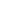 ПЕНЗЕНСКОЙ ОБЛАСТИБашмаково 20211. Цели и задачиСреди главных целей развития современной России на ближайшие годы определены: прорывное научно-технологическое и социально-экономическое развитие, увеличение численности населения страны, повышение уровня жизни граждан и создание комфортных условий для их проживания, а также условий и возможностей для самореализации и раскрытия таланта каждого человека (Указ Президента РФ от 7 мая 2018 г. No 204 «О национальных целях и стратегических задачах развития Российской Федерации на период до 2024 года»).Высокотехнологичная экономика требует от образования повышения ценности креативности, индивидуальности, применения знаний, преодоления подходов, ориентированных на подражание, копирование и послушание. Рынок труда и экономические реалии требуют обновленных подходов к системе профессионального и высшего образования, причем тестировать результаты придется сразу на практике –реальным выпускникам в реальной жизни, а с учетом глобальной цифровизации общества кадровый вопрос становится как никогда острым и сложным. Одна из ключевых задач, стоящих перед системой образования –сделать ее максимально мобильной и способной адаптироваться к постоянно меняющимся запросам работодателей.Исходя из этого, одним из приоритетных направлений стало развитие образования, что нашло отражение в разработке и реализации одноименного национального проекта. Национальный проект «Образование» (2019-2024 гг.)–это инициатива, направленная на достижение двух ключевых задач. Первая –обеспечение глобальной конкурентоспособности российского образования и вхождение Российской Федерации в число 10 ведущих стран мира по качеству общего образования. Вторая –воспитание гармонично развитой и социально ответственной личности на основе духовно-нравственных ценностей народов Российской Федерации, исторических и национально-культурных традиций.Национальный проект предполагает реализацию 4 основных направлений развития системы образования: обновление его содержания, создание необходимой современной инфраструктуры, подготовку соответствующих профессиональных кадров, их переподготовку и повышение квалификации, а также создание наиболее эффективных механизмов управления этой сферой.В состав нацпроекта вошли 10 федеральных проектов, каждый их которых имеет свои цели, задачи, показатели и результаты. Тема профессиональной ориентации подрастающего поколения и содействия их профессиональному самоопределению и становлению занимает центральное место в двух федеральных проектах: «Успех каждого ребенка» и «Молодые профессионалы». При этом с каждым годом становится очевиднее, что будущее за непрерывным образованием. В его основе лежит идея непрерывного образования для каждого, независимо от возраста и профессии. Можно с уверенностью констатировать, что изменяется цель образования: не компенсаторное; не повышение квалификации, а дающее человеку возможность приспособиться к жизни в постоянно меняющихся условиях. Лозунг «образование на всю жизнь» заменяется новым —«образование через всю жизнь».Подобный подход неразрывно связан и с непрерывным профессиональным самоопределением и профориентацией. Вопросы, связанные с обеспечением возможностей непрерывного образования, призван решать еще один федеральный проект –«Новые возможности для каждого». Он позволит непрерывно учиться абсолютно всем, даже уже работающим людям. Для этого создается единая платформа-навигатор по доступным курсам и программам, в том числе онлайн-курсам. Готовность школы к деятельности в условиях становления нового технологического уклада будет обеспечиваться за счет обновления образовательных программ по естественным наукам и технологиям, в т. ч. через создание сети федеральных инновационных площадок; реализацию проектов формирования технологической среды системы образования ( «цифровая школа» и др.); систему ранней профориентации (проект «Билет в будущее», открытые онлайн-уроки «Проектория»и т. д.) Достижение новых результатов также должно быть поддержано обновлением компетенций управленческих и педагогических кадров.Действующий федеральный государственный образовательный стандарт основного общего образования (ФГОС ООО) направлен на обеспечение преемственности основных образовательных программ начального общего, основного общего, среднего (полного) общего, профессионального образования; условий создания социальной ситуации развития обучающегося, обеспечивающей их социальную самоидентификацию посредством личностно значимой деятельности. Программа воспитания и социализации обучающихся на ступени основного общего образования ФГОС ООО в разделе требований к результатам конкретизирует необходимость освоения обучающимися социального опыта, основных социальных ролей, соответствующих ведущей деятельности данного возраста, норм и правил общественного поведения; формирование готовности обучающихся к выбору направления своей профессиональной деятельности в соответствии с личными интересами, индивидуальными особенностями и способностями, с учѐтом потребностей рынка труда; приобретение практического опыта, соответствующего интересам и способностям обучающихся.На одно из первых мест в новых социально-экономических условиях выходит потребность обучающихся в получении социально-трудовой компетентности и обеспечении школой удовлетворительного уровня готовности выпускников школ к профессиональному выбору.С целью подготовки управленческих решений по обеспечению необходимого качества среднего общего образования и сокращения разрыва между реальным и «востребованным» старшеклассниками рынком труда проводится мониторинг профессиональных планов и уровня готовности к профессиональному выбору выпускников 9 -11 классов.Основные задачи мониторинга:1.Активизация позиции выпускников в процессе профессионального выбора2.Отслеживание профессиональных планов выпускников и выявление основных тенденций.3.Отслеживание уровня готовности выпускников школ к профессиональному выбору в современных условиях.4.Выявление общей картины проблем профессионального выбора у выпускников школ.5.Контроль достижений (изменения) уровня готовности к профессиональному выбору у выпускников в отдельных ОУ.6.Выявление проблем системы профориентационной работы в районе.2. Выборка и участники исследованияГенеральная совокупность (ГС) выпускников 9 и 11 классов общеобразовательных школ 2020/2021 уч. года –247 человек (178 девятиклассников и 69 одиннадцатиклассников). 3. Методические основания и инструментарийВ основу инструментария в соответствии с предметом исследования положена сжатая модель профессионального выбора в современных условиях с использованием соответствующего понятийного аппарата. Другими словами можно сказать, что комплекс взаимосвязанных вопросов представляет собой логическую цепочку выбора профессии (специальности) и образовательной организации по объективным факторам профессионального выбора, что позволяет оценить и компетентностную составляющую -проектирование собственного выбора.Инструментарием предусмотрены основные блоки взаимосвязанных вопросов, направленные:на выявление профессионального поля выбора выпускников: статус в профессиональной деятельности, профессиональная группа, вид экономической деятельности (сфера), профессия/должность в экономике (у работодателя), профессия/специальность в профессиональной образовательной организации;на выявление образовательных ориентаций выпускников: уровень основного общего или среднего общего образования в системе общего образования, уровень профессионального образования (в т.ч. тип образовательной организации, наименование конкретной профессиональной образовательной организации);на выявление мотивов выбора профессии;на выявление осведомленности о перспективах регионального рынка труда и возможностях реализовать свой профессиональный план;на выявление ключевого понятийного аппарата о профессиональном пространстве через блок вопросов, связанных с образованием, специальностями, статусом профессиональной деятельности, местом работы родителей и т. д.;на выявление активности в подготовке к выбору профессии, образовательной организации и тревожности по поводу реализации профессионального плана. Уровень готовности к профессиональному выбору определялся по степенью сформированности и освоения, с точки зрения компетентностного подхода, выпускниками следующих направлений:Построение логической цепочки выбора1.1. в том числе по показателям освоения ключевого понятийного аппарата характеризующего ситуацию изменений:–статус в профессиональной деятельности;–профессиональные группы;–вид экономической деятельности;–профессия;–специальность;–квалификация;–должность и т. д.1.2. Осведомленность о рынке труда, рынке профессий:–выбранное профессиональное поле;–диапазон наименований профессий и специальностей;–перспективные сегменты развития и новые виды деятельности.1.3.Освоение механизма изменения условий получения образования.     2.Результат выбора в том числе по показателям:– сделан обоснованный окончательный выбор (количество выпускников, %);–нет окончательного выбора (количество выпускников, %);–есть предположительный вариант (количество выпускников, %).     3.Уверенность в выборе:–полная уверенность (количество выпускников, %);–неуверенность (количество выпускников, %).    4.Картина выявленных проблем:–перечень затруднений по факторам выбора;–степень затруднений по факторам выбора;–потребность в консультациях по выбору профессии.4. Результаты мониторингаВ соответствии с задачами мониторинга по результатам его проведения были:определены и проанализированы профессиональные планы и намерения выпускников 9-11 классов 2020/2021 уч. г., выявлены основные тенденции профессионального выбора;осуществлена оценка состояния и динамики профессионального выбора выпускников школ региона по показателям наличия профессиональных планов и уровню готовности к осуществлению профессионального выбора;выявлена общая картина проблем профессионального выбора у выпускников ОУ Башмаковского района;проведен анализ соответствия профессионального поля выбора выпускников школ профессиональному полю потребностей регионального рынка труда.В соответствии с задачами мониторинга были определены профессиональные планы выпускников по основным блокам взаимосвязанных вопросов. Показатели результатов по выделенным факторам позволяют охарактеризовать профессиональное поле выбора выпускников. Последовательность и взаимосвязь факторов выбора отражает способность к адекватному проектированию и готовность к выбору профессии.По результатам анализа проведенного мониторинга профессиональных планов и уровня готовности к выбору профессии у выпускников 2020/2021 уч. года общеобразовательных организаций Башмаковского района общая картина (итоги) профессионального выбора выпускников в целом по области, в том числе в разрезе по половому признаку, в разрезе 9,11 классов и в разрезе профильной направленности, представлена следующими показателями и тенденциями:В целом по Башмаковскому району окончательный выбор профессии/специальности сделали около 36% выпускников. Четверть выпускников имеют предположительные варианты профессионального выбора (26%). 32,3% выпускников-2020 не сделали свой выбор. При этом уверенность в осуществлении своих планов выражают 63,7% выпускников. То есть можно выделить непонимание у выпускников данного вопроса. Так как уверенным/неуверенным можно быть, если выбор осуществлен. А если выбор не сделан, то не понятно в чем уверены выпускники. Отметим также тревожность по поводу выбора у трети школьников, указавших, что они не уверены в реализации своих профессиональных намерений. Реальная тревожность должна быть существенно выше, так как только 63% выпускников имеют предположительные варианты будущей профессии или сделали окончательный выбор профессии.С точки зрения мотивации, и включения разных мотивов,надо отметить, что 74% старшеклассников осуществляют свой профессиональный выбор, опираясь, прежде всего, на свои желания и представления о своих способностях и соответственно своей профильной направленности.В 2020/2021 учебном году фактор выбора«перспективность и гибкость профессии»отметили 29% выпускников, по сравнению с прошлым годом, этот фактор усилил свою значимость. В целом, можно отметить, что год от года продолжают наращивать свой удельный вес рациональные мотивы выбора (трудоустройство, перспективность профессии). Потребности и интересы выпускников характеризуются адекватным прагматизмом и теряют гендерную специфику.Выбор профессиональных групп старшеклассниками отражает понимание функциональной деятельности (что делать в профессии) и сопоставление(примерка к себе, практически, своего рода, самодиагностика своей профильной направленности)в определенной мере со своими возможностями.Осведомленность о рынке образовательных услуг выпускников 2020-2021 уч. года, по сравнению с прошлым годом, повысилась с34,4%. до 41,5% . Конкретную образовательную организацию указали 30,2% девятиклассников и 60% одиннадцатиклассников. Наиболее популярными среди вузов Пензенской области для выпускников 2019/2020 уч. года, традиционно, оказались ПГУ (Пензенский Государственный Университет), ПГУАС (Пензенский Государственный Университет Архитектуры и Строительства) и ПГАУ (Пензенский Государственный Аграрный Университет).В целом, можно отметить, что по значимым критериям –осведомленность о рынке образовательных услуг, представление о месте работы, диапазон выбранных профессий –выпускники школ демонстрируют невысокий уровень. Это дает основание предполагать, что значительная часть выпускников слабо ориентируются в профессиональном пространстве и на рынке образовательных услуг. Осуществляя выбор профессии, они с трудом представляют, где можно получить желаемое образование. Другими словами, у таких выпускников нет простроенной образовательной траектории и их выбор, очевидно,во многом зависит от того, как сложатся внешние обстоятельства («как сдам ОГЭ/ЕГЭ», «пойду туда, где легче поступить будет», «поступлю, куда скажут родители», «если возьмут –пойду в 10 класс, а потом решу» и т.п.).Отметим непонимание выпускников путей подготовки к выбору профессии, так как более половины девятиклассников отметили в качестве подготовки к выбору профессии –помощь родителям в их работе. Вряд ли более половины выпускников планируют пойти по стопам родителей. Непонятно, что именно понимают выпускники под помощью родителям в их работе. Но сомнительно, что такой высокий процент выпускников реально оказывают помощь родителям в их работе. Для большинства девятиклассников особенно значимыми в процессе профессионального самоопределения являются советы со стороны родителей и представителей профессии. Среди выпускников 11-х классов большинство, традиционно, указали, что свой выбор они сделали совершенно самостоятельно. Около трети одиннадцатиклассников посоветовались с родителями. Влияние психологов, профконсультантов и учителей отметили суммарно всего 4% одиннадцатиклассников.С каждым годом потребность в совете от представителей выбираемой профессии становится все более актуальной для девятиклассников. Но при значительно выраженной потребности девятиклассников в информации «из первых уст» со стороны представителей профессии (39,4%) о реальных встречах с представителями профессии заявляют менее 10% выпускников. Следовательно, сохраняется острая потребность в новых формах профориентационной работы с активным участием представителей выбираемой профессии. К ключевым организациям, в которых ребята рассчитывают получить профориентационную помощь, в 2019/2020 учебном году можно отнести: школы, организации профессионального образования, ППМС-центр, центры занятости населения, учреждения доп. образования.5. Выводы и рекомендацииПо результатам проведенного мониторинга профессиональных планов и уровня готовности выпускников школ к профессиональному выбору в Башмаковском районе отмечаются следующие основные ориентации.В течение последних 5-ти лет в структуре мотивов профессионального выбора старшеклассников региона преобладают 4 основных: «любимое и подходящее занятие», «хорошее материальное стимулирование», «получить перспективную и гибкую профессию», «возможность трудоустроиться».Важно отметить последовательное наращивание в течение последних трех лет значимости мотива «получить перспективную и гибкую профессию», вес мотива увеличился до 29%. Таким образом, можно говорить о постепенном качественном преобразовании мотивационной системы выбора и возрастающей осознанности трендов будущего. Темпы роста данного мотива в этом году существенные. Наращивание данного мотива, на наш взгляд, отчасти, связано с проводимой в регионе профориентационной работой по информированию выпускников о реальных потребностях региона.В целом, можно утверждать, что в последние годы усилился прагматизм учащихся школ и образовательных организаций профессионального образования. Сегодня они оценивают выбранную профессию с определенных позиций: получат ли они такие знания, которые помогут им найти достойное место в жестких условиях рыночной конкуренции и обеспечить себя материально. Выделенные тенденции очень точно отражают происходящие социально-экономические изменения, в контексте которых выпускники школ вынуждены искать наиболее сбалансированные варианты профессионального выбора. На лидирующих позициях среди профессий и специальностей находятся педагогические, IT-специальности, медицинские, юридические, а также специальности, связанные с силовыми структурами и инженерные специальности. В 2020/2021 учебном году педагогические специальности сохранили лидерские позиции. По сравнению с прошлым замером, в 2019/2020 уч. году тройка лидеров не поменялась, основные изменения касаются смены позиций в списке выбранных профессий и направлений подготовки. При выборе образовательных организаций высшего образования сохраняются устойчивые предпочтения государственных образовательных организаций.В процессе анализа результатов мониторинга выявлялся уровень готовности выпускников к профессиональному выбору. Уровень готовности к профессиональному выбору определялся с помощью интегрального показателя, который характеризует степень сформированности компетентности выпускника в социально-трудовой сфере и навыка проектирования будущей профессиональной деятельности.Изучение осведомленности старшеклассниково путях получения профориентационной помощи, по-прежнему, демонстрирует актуальность целенаправленной информационной работы, так как количество выпускников затруднившихся с определением источников профориентационной помощи довольно велико. Рекомендации :1..Разработать целевую программу по повышению привлекательности у школьников профессий квалифицированных рабочих и обеспечению квалифицированными кадрами территорий и сегментов перспективного развития региона.2..Разработать пакет материалов и технологию работы со старшеклассниками по повышению информированности о предмете профориентации и агентах, оказывающих помощь в выборе профессии, так как значительная часть выпускников не знают о том, где им могут помочь по вопросам профессионального самоопределения.3.С целью развития компетентности в социально-трудовой сфере и повышения интереса школьников к профессиям среднего профессионального образования разработать пакет нормативных документов по взаимодействию профильных школ и соответствующих отраслевых предприятий.4.Создать нормативную базу по вопросам взаимодействия ОУ и учреждений профессионального образования по направлению профессиональной ориентации и сопровождения профессионального выбора старшеклассников